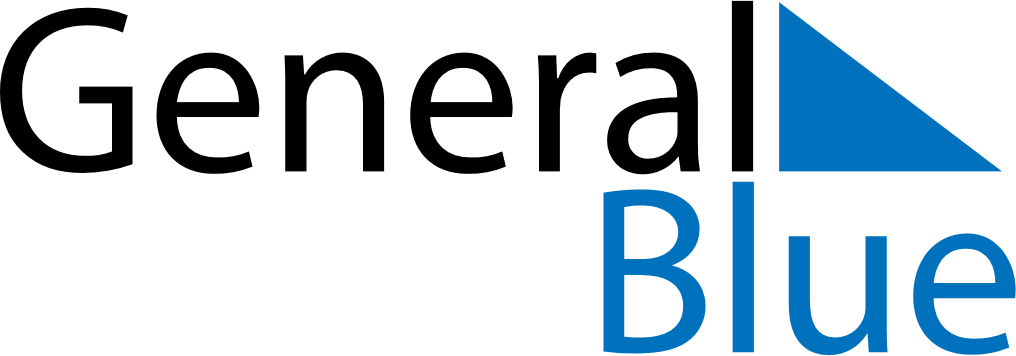 October 2024October 2024October 2024October 2024October 2024October 2024Ballaugh, Isle of ManBallaugh, Isle of ManBallaugh, Isle of ManBallaugh, Isle of ManBallaugh, Isle of ManBallaugh, Isle of ManSunday Monday Tuesday Wednesday Thursday Friday Saturday 1 2 3 4 5 Sunrise: 7:20 AM Sunset: 6:55 PM Daylight: 11 hours and 34 minutes. Sunrise: 7:22 AM Sunset: 6:52 PM Daylight: 11 hours and 30 minutes. Sunrise: 7:24 AM Sunset: 6:50 PM Daylight: 11 hours and 26 minutes. Sunrise: 7:26 AM Sunset: 6:47 PM Daylight: 11 hours and 21 minutes. Sunrise: 7:27 AM Sunset: 6:45 PM Daylight: 11 hours and 17 minutes. 6 7 8 9 10 11 12 Sunrise: 7:29 AM Sunset: 6:42 PM Daylight: 11 hours and 13 minutes. Sunrise: 7:31 AM Sunset: 6:40 PM Daylight: 11 hours and 8 minutes. Sunrise: 7:33 AM Sunset: 6:37 PM Daylight: 11 hours and 4 minutes. Sunrise: 7:35 AM Sunset: 6:35 PM Daylight: 11 hours and 0 minutes. Sunrise: 7:37 AM Sunset: 6:33 PM Daylight: 10 hours and 55 minutes. Sunrise: 7:39 AM Sunset: 6:30 PM Daylight: 10 hours and 51 minutes. Sunrise: 7:41 AM Sunset: 6:28 PM Daylight: 10 hours and 47 minutes. 13 14 15 16 17 18 19 Sunrise: 7:42 AM Sunset: 6:25 PM Daylight: 10 hours and 42 minutes. Sunrise: 7:44 AM Sunset: 6:23 PM Daylight: 10 hours and 38 minutes. Sunrise: 7:46 AM Sunset: 6:21 PM Daylight: 10 hours and 34 minutes. Sunrise: 7:48 AM Sunset: 6:18 PM Daylight: 10 hours and 30 minutes. Sunrise: 7:50 AM Sunset: 6:16 PM Daylight: 10 hours and 25 minutes. Sunrise: 7:52 AM Sunset: 6:14 PM Daylight: 10 hours and 21 minutes. Sunrise: 7:54 AM Sunset: 6:11 PM Daylight: 10 hours and 17 minutes. 20 21 22 23 24 25 26 Sunrise: 7:56 AM Sunset: 6:09 PM Daylight: 10 hours and 13 minutes. Sunrise: 7:58 AM Sunset: 6:07 PM Daylight: 10 hours and 8 minutes. Sunrise: 8:00 AM Sunset: 6:04 PM Daylight: 10 hours and 4 minutes. Sunrise: 8:02 AM Sunset: 6:02 PM Daylight: 10 hours and 0 minutes. Sunrise: 8:04 AM Sunset: 6:00 PM Daylight: 9 hours and 56 minutes. Sunrise: 8:06 AM Sunset: 5:58 PM Daylight: 9 hours and 52 minutes. Sunrise: 8:08 AM Sunset: 5:56 PM Daylight: 9 hours and 48 minutes. 27 28 29 30 31 Sunrise: 7:10 AM Sunset: 4:53 PM Daylight: 9 hours and 43 minutes. Sunrise: 7:12 AM Sunset: 4:51 PM Daylight: 9 hours and 39 minutes. Sunrise: 7:14 AM Sunset: 4:49 PM Daylight: 9 hours and 35 minutes. Sunrise: 7:15 AM Sunset: 4:47 PM Daylight: 9 hours and 31 minutes. Sunrise: 7:17 AM Sunset: 4:45 PM Daylight: 9 hours and 27 minutes. 